Постановление главы Городского округа Верхняя Тураот 25.10.2021 № 242О проведении муниципального этапа Всероссийского конкурса обучающихся общеобразовательных организаций «Ученик года-2021»                             в Городском округе Верхняя ТураВ целях реализации Регионального проекта «Успех каждого ребенка» национального проекта «Образование», а также с целью выявления и поддержки одаренных, социально активных обучающихся общеобразовательных организаций Городского округа Верхняя Тура,ПОСТАНОВЛЯЮ:1. Утвердить:Положение о проведении муниципального этапа Всероссийского конкурса обучающихся общеобразовательных организаций «Ученик года-2021»                           в Городском округе Верхняя Тура (прилагается);Состав организационного комитета по проведению муниципального этапа Всероссийского конкурса обучающихся общеобразовательных организаций «Ученик года-2021» в Городском округе Верхняя Тура (прилагается);Состав жюри муниципального этапа Всероссийского конкурса обучающихся общеобразовательных организаций «Ученик года-2021»                                                            в Городском округе Верхняя Тура (прилагается);Начальнику МКУ «Управление образования Городского округа Верхняя Тура» Буковой З.З. обеспечить проведение муниципального этапа Всероссийского конкурса обучающихся общеобразовательных организаций «Ученик года-2021» в срок до 30 декабря 2021 года.2. Постановление вступает в силу с момента подписания.3. Опубликовать настоящее постановление в муниципальном вестнике «Администрация Городского округа Верхняя Тура» и разместить на официальном сайте Администрации в сети «Интернет».4. Контроль за исполнением настоящего постановления возложить на заместителя главы Администрации Аверкиеву Ирину Михайловну.Глава городского округа                                                                             И.С. ВеснинУТВЕРЖДЕНОпостановлением главы Городского округа Верхняя Тураот 25.10.2021 № 242«О проведении муниципального этапа Всероссийского конкурса обучающихся общеобразовательных организаций «Ученик года-2021» в Городском округе Верхняя Тура»Положение о проведении муниципального этапа Всероссийского конкурса обучающихся общеобразовательных организаций «Ученик года-2021» в Городском округе Верхняя ТураОбщее положение1. Настоящее Положение устанавливает порядок и условия проведения муниципального этапа Всероссийского конкурса обучающихся общеобразовательных организаций «Ученик года — 2021» в Городском округе Верхняя Тура (далее — Конкурс), определяет место и сроки проведения Конкурса, требования к составу участников Конкурса и представлению конкурсных материалов, а также конкурсные мероприятия и условия их финансирования.2. Организатором муниципального этапа Конкурса является МКУ «Управление образования Городского округа Верхняя Тура» (далее организатор Конкурса).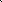 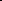 2. Цели и задачи Конкурса3. Конкурс проводится в целях создания единого пространства общения и обмена опытом для обучающихся общеобразовательных организаций Городского округа Верхняя Тура.4. Основными задачами Конкурса являются:стимулирование общественной, творческой и познавательной активности обучающихся; выявление и поощрение наиболее активных и творческих обучающихся; формирование заинтересованного отношения обучающихся к творческой, интеллектуальной и общественной деятельности.3. Сроки проведения Конкурса5. Конкурс проводится в несколько этапов:1 этап-муниципальный, проводится с ноября по декабрь 2021 года; 2 этап-региональный, проводится в феврале 2022 года;3 этап-финальный, проводится в марте 2022 года.6. Муниципальный этап Конкурса проводится в 2 этапа:-заочный этап конкурса проводится с 08 ноября 2021года по 15 ноября 2021года;-очный этап конкурса проводится с 16 ноября 2021года по 30 декабря 2021года.4. Участники Конкурса7. Участниками муниципального этапа Конкурса могут быть обучающиеся 9-11-х классов общеобразовательных организаций, находящихся на территории Городского округа Верхняя Тура.8. К участию в конкурсе допускается не более трех обучающихся от общеобразовательной организации.5. Условия участия9. Для участия в муниципальном этапе Конкурса до 05 ноября 2021 года в МКУ «Управление образования Городского округа Верхняя Тура» по адресу: г. Верхняя Тура, ул. Иканина,77каб. 401 (тел. 83434428290(174); электронная почта: yov-tura@mail.ru) необходимо представить портфолио, включающие следующие документы:-заявку ОУ, заверенную печатью и подписью руководителя ОУ с указанием Ф.И.О. участника, класса, школы, контактных данных участника и руководителя в форматах Word и Pdf (Приложение № 1);-сканированные копии грамот, дипломов, подтверждающих достижения участника в муниципальных, региональных и Всероссийских, Международных олимпиадах, конкурсных мероприятиях, соревнованиях за 2020и 2021 гг.;-отзыв органа ученического самоуправления об общественной деятельности конкурсанта;- автобиографию (с акцентом на общественную и социально полезную деятельность, участие в органах ученического самоуправления, детских и молодежных общественных объединениях);-справку об успеваемости по итогам I четверти 2021/2022 учебного года, заверенную руководителем общеобразовательного учреждения;-личную фотографию участника (в электронном варианте и печатном варианте).-согласие на обработку персональных данных (Приложением № 2)6. Организационный комитет Конкурса10. Для организации и проведения Конкурса создается организационный комитет (далее-оргкомитет).В состав организационного комитета входят: председатель, заместитель председателя, ответственный секретарь, члены организационного комитета.Организационный комитет формируется из представителей Администрации ГО Верхняя Тура, МКУ «Управление образования ГО Верхняя Тура», образовательных организаций.11. К полномочиям организационного комитета относятся:1) определение порядка проведения конкурса;2) определение процедуры выявления победителей и призеров конкурса;3) формирование состава жюри и регламента его работы;4) установление порядка информационного сопровождения организации и проведения конкурса;7. Конкурсные задания12. Муниципальный этап проводится в 2 этапа:1) Первый (заочный) этап проводится с 08 ноября 2021г. по 15 ноября 2021г. и включает в себя 1 конкурсное испытание: Портфолио участника.Портфолио участника Конкурса включает: ксерокопии грамот, дипломов, подтверждающих достижения участника Конкурса в муниципальных, региональных, всероссийских, международных олимпиадах, конкурсных мероприятиях, соревнованиях за 2020 и 2021 годы (участие в указанных мероприятиях должно быть очным в формате офлайн/онлайн и индивидуальным); автобиографию (с указанием информации об участии в общественной деятельности, в деятельности органов ученического самоуправления, в детских и молодёжных общественных объединениях);отзывы органа ученического самоуправления (общественной организации) об общественной деятельности участника Конкурса, заверенные директором общеобразовательной организации (руководителем общественной организации); справку об успеваемости по итогам первой I четверти) 2021/2022 учебного года, заверенную директором общеобразовательной организации.Портфолио оценивается по следующим критериям:уровень достижений участника Конкурса (муниципальный, региональный, всероссийский, международный) в 2020 и 2021 годах при условии очного в режиме офлайн/онлайн индивидуального участия в конкурсных мероприятиях (0-10 баллов); участие в деятельности органов ученического самоуправления, участие в общественной жизни (в социально-значимых мероприятиях) образовательного учреждения, муниципального образования, региона (0-3 баллов); 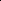 оформление портфолио (0-2 баллов); средний балл успеваемости (0-5 баллов).Портфолио оценивается по 20-балльной системе.2) Второй (очный) этап проводится с 16 ноября 2021г. по 30 декабря 2021г. и включает в себя 4 конкурсных испытания:творческая презентация участника Конкурса «Один день из моей жизни»; домашнее задание «Лепбук «Музеи моего края»; конкурс «Где родился, там и пригодился»мастер -класс «Формула моего успеха».13. Творческая презентация участника Конкурса «Один день из моей жизни» с участием группы поддержки из 4 человек (регламент до З минут). Выступление может сопровождать компьютерная презентация (отдельно компьютерная презентация не рассматривается). Творческая презентация оценивается по следующим критериям: содержательность выступления (0-2 баллов); своеобразие и оригинальность формы презентации (0-2 баллов); общая культура выступления (0-2 баллов); степень участия в презентации самого участника Конкурса (0-2 баллов); артистизм участника Конкурса (0-2 баллов).Творческая презентация оценивается по 10-балльной системе.14. Домашнее задание «Лепбук «Музеи моего края» (регламент до 5 минут).Участник Конкурса предоставляет лепбук на заданную тему и презентует его в любой форме.Допустимы любые технические средства сопровождения, элементы театрализации, участие группы поддержки.Обязательным условием данного задания является наличие готового лепбука по заданной теме и его презентация (отдельно лепбук или презентация лепбука не рассматриваются).Лэпбук (lapbook) или как его еще называют интерактивная тематическая папка - это самодельная бумажная книжечка с кармашками, дверками, окошками, подвижньпли деталями, которые участник может доставать, перекладывать, складывать по своему усмотрению. В ней собирается материал по какой-то определенной теме. При этом лэпбук - это не просто поделка. Это заключительный этап самостоятельной исследовательской работы, которую участник проделал в ходе изучения данной темы.Домашнее задание оценивается по следующим критериям: соответствие теме конкурсного задания (0-2 баллов); оригинальность идеи и содержания (0-2 баллов); дизайн лепбука (0-2 баллов); умение аргументировать свою позицию (0-2 баллов); общее восприятие выступления (0-2 баллов).Домашнее задание оценивается по 10-балльной системе. 15. Конкурс «Где родился, там и пригодился» (регламент до З минут).             Участник Конкурса должен убедить членов кори, почему важно и нужно остаться в своём районе. Выступление может быть в любой форме, в том числе с участием группы поддержки. По результатам выступления члены жюри Конкурса могут задавать вопросы.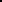 Краеведческий конкурс оценивается по следующим критериям:знание истории, современного состояния развития экономики, культуры своего района (региона) (0-3 баллов); осмысленное владение материалом, раскрытие темы (0-3 баллов); знание культуры народов своей местности (0-3 баллов); культура исполнения (внешний вид, организованность), общее впечатление (0-2 баллов).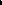 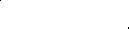 Краеведческий конкурс оценивается по 11-балльной системе. 16. Мастер-класс «Формула моего успеха» (регламент до 10 минут).Мастер-класс оценивается по следующим критериям: 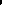 содержательность выступления (0-4 баллов); доступность изложения предлагаемой темы (0-4 баллов); творческий подход (0-3 баллов); результативность (чему смог научить) (0-4 баллов). Мастер-класс оценивается по 15-балльной системе.Подведение итогов и определение победителей17. Подведение итогов Конкурса проводится в день проведения очного этапа, методом подсчета набранных баллов по конкурсным испытаниям.18. По итогам Конкурса победителем становится 1 участник, набравший наибольшую сумму баллов за выполнение конкурсных заданий, остальные участники Конкурса-призерами либо участниками.19. Победитель муниципального этапа Конкурса выдвигается для участия в Региональном этапе.20. Победители и призеры муниципального этапа награждается грамотой и подарками.Участники Конкурса награждаются грамотами.Приложение №1к Положению о проведении муниципального этапа Всероссийского конкурса обучающихся общеобразовательных организаций «Ученик года-2021» в Городском округе Верхняя Тура Заявка на муниципальный этап Всероссийского конкурса обучающихся общеобразовательных организаций «Ученик года-2021» в Городском округе Верхняя ТураПриложение №2к Положению о проведении муниципального этапа Всероссийского конкурса обучающихся общеобразовательных организаций «Ученик года-2021» в Городском округе Верхняя Тура СОГЛАСИЕна обработку персональных данныхЯ,_______________________________________________________________________(ФИО полностью) проживающий по адресу (регистрация)__________________________________________________________________паспорт__________№________________, выдан_______________________________________________________________________________________________________________________,(Дата выдачи, название выдавшего органа)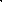 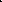  в соответствии с требованиями статьи 9 Федерального закона от 27.07.2006 г. № 152 - ФЗ «О персональных данных», подтверждаю свое согласие на обработку Областным государственным автономным учреждением «Институт развития образования» (далее — Оператор), расположенным по адресу: 432027, г. Ульяновск, ул. Розы Люксембург, д. 48, а так же иными уполномоченными лицами Оператора, с которыми у Оператора заключены договоры на оказание услуг либо иные договоры, связанные с проведением программ, проектов, мероприятий, ведением уставной деятельности Оператора, в том числе Министерству образования и науки Ульяновской области моих персональных данных, включающих: фамилию, имя, отчество•, должность, дата и место рождения; паспортные данные; ИНН; СНИЛС; пол; гражданство; адрес места жительства (места регистрации); телефон; информация об образовании, наличии специальных знаний и навыков; банковские реквизиты, в цепях исполнения обязательств при осуществлении проекта «Поддержка одарённых детей Ульяновской области».Предоставляю Оператору право осуществлять все действия (операции) с моими персональными данными, включая сбор, систематизацию, накопление, хранение, обновление, изменение, использование, блокирование, уничтожение, передачу.Я так же даю согласие на общедоступность моих данных: фамилии, имени, отчества, даты рождения, образования, квалификации, общественной деятельности и иных кратких биографических данных, а также на размещение на сайте Оператора и сайтах партнёров моих официальных фотографий. 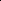 Я оставляю за собой право отозвать свое согласие посредством составления соответствующего письменного документа, который может быть направлен мной в адрес Оператора по почте заказным письмом с уведомлением о вручении либо вручен точно под расписку представителю Оператора.В случае получения моего письменного заявления об отзыве настоящего согласия на обработку персональных данных, Оператор обязан прекратить обработку персональных данных и уничтожить персональные данные в срок, не превышающий тридцати рабочих дней с даты поступления указанного отзыва, если дальнейшее хранение ПДн не предусмотрено законодательством Российской Федерации.Согласие дано на срок до момента его отзыва в письменном виде._________________20__г.                                      ________________________                                                                                                                            (Подпись)УТВЕРЖДЕНОпостановлением главы Городского округа Верхняя Тураот 25.10.2021 № 242 «О проведении муниципального этапа Всероссийского конкурса обучающихся общеобразовательных организаций «Ученик года-2021» в Городском округе Верхняя Тура»Состав организационного комитета по проведению муниципального этапа Всероссийского конкурса обучающихся общеобразовательных организаций «Ученик года-2021» в Городском округе Верхняя ТураУТВЕРЖДЕНОпостановлением главы Городского округа Верхняя Тураот 25.10.2021 № 242 «О проведении муниципального этапа Всероссийского конкурса обучающихся общеобразовательных организаций «Ученик года-2021» в Городском округе Верхняя Тура»Составжюри муниципального этапа Всероссийского конкурса обучающихся общеобразовательных организаций «Ученик года-2021» в Городском округе Верхняя Тура№п/пФИОучастникаООКлассКонтактный телефон, e-mailФИО педагога, подготовившего участникадолжностьКонтактный телефон, e-mailАверкиева Ирина Михайловна-заместитель главы администрации Городского округа Верхняя Тура, председатель;Букова Зульфия Зинуровна-начальник МКУ «Управление образования Городского округа верхняя Тура», заместитель председателя;Фролова Татьяна Леонидовна-методист МКУ «Управление образования Городского округа Верхняя Тура, секретарьДерябинаТатьяна ВалерьевнаПарубова Дарья СергеевнаЧлены жюри:- директор МБУ ДО ДШИ им. А. А. Пантыкина-методист по содержанию дополнительного образования и воспитательной работе МКУ «Управление образования Городского округа Верхняя Тура»;Полуянова Елена ВикторовнаВитужникова Ольга ЮрьевнаВоскрецоваАнастасия Вячеславовна- директор МБУК «Библиотека им. Ф.Ф. Павленкова.-заместитель директора по УВР МБОУ «СОШ № 14»- заместитель директора по УВР МБОУ СОШ № 19